О внесении изменений в решение Собрания депутатов Ибресинского района от 28.04.2017 года № 17/7 «О Совете по противодействию коррупции Ибресинского района»Руководствуясь Законом Российской Федерации от 6 октября 2003 г. № 131-ФЗ «Об общих принципах организации местного самоуправления в Российской Федерации», в соответствии с пунктом 2 статьи 1 Федерального закона от 25 декабря 2008г. № 273-ФЗ «О противодействии коррупции», Собрание депутатов Ибресинского района решило:1. В решение Собрания депутатов Ибресинского района от 28.04.2017 года № 17/7 «О Совете по противодействию коррупции Ибресинского района» внести следующие изменения:1.1.Приложение №2 изложить в новой редакции согласно приложению к настоящему решению.2. Настоящее решение вступает в силу после его официального опубликования.Глава Ибресинского района                                                                         В.Е. РомановПриложение к решению Собрания депутатов Ибресинского районаот 08.04.2022 № 20/2СоставСовета по противодействию коррупции Ибресинского района Романов Владимир Евгеньевич - глава Ибресинского района (председатель комиссии);Семёнов Игорь Геннадьевич – глава администрации Ибресинского района (заместитель председателя комиссии);Михайлова Татьяна Владимировна – главный специалист-эксперт сектора организационной работы администрации Ибресинского района (секретарь комиссии);Алексеева Инна Витальевна –  заместитель главы администрации Ибресинского района;Алексеева Юлия Николаевна – глава Ибресинского городского поселения Ибресинского района (по согласованию);Ибрина Татьяна Евгеньевна – заместитель директора по учебно-воспитательной работе МБОУ «Ибресинская СОШ №1» (по согласованию);Коннов Станислав Варсанофьевич – глава Андреевского сельского поселения Ибресинского района(по согласованию);Михайлова Ольга Анатольевна – заведующий сектором организационной работы администрации Ибресинского района;Терентьев Альфред Иванович – депутат Собрания депутатов Ибресинского района (по согласованию);Тимукова Ольга Владимировна – депутат Собрания депутатов Ибресинского района (по согласованию);Чернов Валерий Анатольевич – глава администрации Ибресинского городского поселения Ибресинского района.ЧĂВАШ РЕСПУБЛИКИ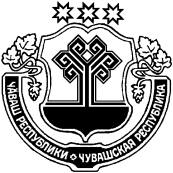 ЧУВАШСКАЯ РЕСПУБЛИКАЙĚПРЕÇ РАЙОНĚНДЕПУТАТСЕН ПУХĂВĚЙЫШĂНУ08.04.2022            20/2 № хула евěрлě Йěпреç поселокěСОБРАНИЕ ДЕПУТАТОВИБРЕСИНСКОГО РАЙОНАРЕШЕНИЕ08.04.2022               № 20/2поселок городского типа Ибреси